Муниципальное автономное дошкольное образовательное учреждение«Детский сад № . Челябинска». Челябинск, ул. Дзержинского 83-б, тел: 8(351)734-24-88, E-mail: madouds75@yandex.ru ПРИКАЗ«_29_» ____05_______ 2017							№ __05 – 23 _О зачислении воспитанника в МАДОУНа основании направления Комитета по делам образования города Челябинска, «Правил приема воспитанников в МАДОУ ДС№ 75», заявления родителей (законных представителей)ПРИКАЗЫВАЮ:Зачислить с 30 мая 2017г. следующего воспитанника:в 1 младшую группу №1/3 (с 2 до 3 лет)Бухгалтеру В.Е.А. оформить личное дело воспитанника на предоставление компенсации  родительской платы в срок до 30.05.2017г.Контроль исполнения приказа оставляю за собой.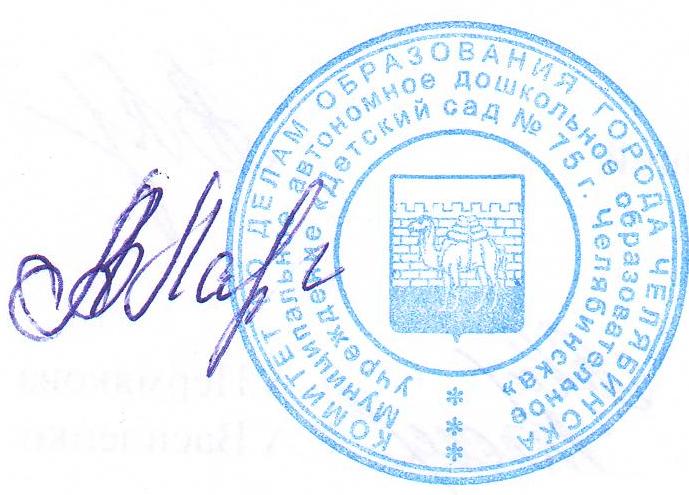 Заведующий 							                                Л.В. ЛаринаМуниципальное автономное дошкольное образовательное учреждение«Детский сад № . Челябинска». Челябинск, ул. Дзержинского 83-б, тел: 8(351)734-24-88, E-mail: madouds75@yandex.ru ПРИКАЗ«_01_» ____06_______ 2017							№ __05 - 28__О зачислении воспитанника в МАДОУНа основании направления Комитета по делам образования города Челябинска, «Правил приема воспитанников в МАДОУ ДС№ 75», заявления родителей (законных представителей)ПРИКАЗЫВАЮ:Зачислить с 01 июня 2017г. следующих воспитанников:в 1 младшую группу №1/2 (с 2 до 3 лет)в 1 младшую группу №1/3 (с 2 до 3 лет)Бухгалтеру В.Е.А. оформить личное дело воспитанников на предоставление компенсации  родительской платы в срок до 03.06.2017г.Контроль исполнения приказа оставляю за собой.Заведующий 			                          			                                       Л.В. ЛаринаМуниципальное автономное дошкольное образовательное учреждение«Детский сад № . Челябинска». Челябинск, ул. Дзержинского 83-б, тел: 8(351)734-24-88, E-mail: madouds75@yandex.ru ПРИКАЗ«_05_» ___06_______ 2017							№ __05 - 30____О зачислении воспитанников в МАДОУНа основании направления Комитета по делам образования города Челябинска, «Правил приема воспитанников в МАДОУ ДС№ 75», заявления родителей (законных представителей)ПРИКАЗЫВАЮ:Зачислить с 06 июня 2017г. следующих воспитанников:в 1 младшую группу №1/2 (с 2 до 3 лет)в 1 младшую группу №1/3 (с 2 до 3 лет)Бухгалтеру В.Е.А. оформить личное дело воспитанников на предоставление компенсации  родительской платы в срок до 07.06.2017г.Контроль исполнения приказа оставляю за собой.Заведующий 							                                            Л.В. ЛаринаМуниципальное автономное дошкольное образовательное учреждение«Детский сад № . Челябинска». Челябинск, ул. Дзержинского 83-б, тел: 8(351)734-24-88, E-mail: madouds75@yandex.ru ПРИКАЗ«_06_» ___06________ 2017							№ _05 – 32__О зачислении воспитанников в МАДОУНа основании направления Комитета по делам образования города Челябинска, «Правил приема воспитанников в МАДОУ ДС№ 75», заявления родителей (законных представителей)ПРИКАЗЫВАЮ:Зачислить с 07 июня 2017г. следующих воспитанников:в 1 младшую группу №1/2 (с 2 до 3 лет)Бухгалтеру В.Е.А. оформить личное дело воспитанников на предоставление компенсации  родительской платы в срок до 08.06.2017г.Контроль исполнения приказа оставляю за собой.Заведующий 							                                       Л.В. ЛаринаМуниципальное автономное дошкольное образовательное учреждение«Детский сад № . Челябинска». Челябинск, ул. Дзержинского 83-б, тел: 8(351)734-24-88, E-mail: madouds75@yandex.ru ПРИКАЗ«_07_» __06________ 2017							№ _05 - 33___О зачислении воспитанников в МАДОУНа основании направления Комитета по делам образования города Челябинска, «Правил приема воспитанников в МАДОУ ДС№ 75», заявления родителей (законных представителей)ПРИКАЗЫВАЮ:Зачислить с 08 июня 2017г. следующих воспитанников:в 1 младшую группу №1/2 (с 2 до 3 лет)Бухгалтеру В.бЕ.А. оформить личное дело воспитанников на предоставление компенсации  родительской платы в срок до 09.06.2017г.Контроль исполнения приказа оставляю за собой.Заведующий 							                                             Л.В. ЛаринаМуниципальное автономное дошкольное образовательное учреждение«Детский сад № . Челябинска». Челябинск, ул. Дзержинского 83-б, тел: 8(351)734-24-88, E-mail: madouds75@yandex.ru ПРИКАЗ«_15__» ____06_______ 2017							№ _05 - 35__О зачислении воспитанников в МАДОУНа основании направления Комитета по делам образования города Челябинска, «Правил приема воспитанников в МАДОУ ДС№ 75», заявления родителей (законных представителей)ПРИКАЗЫВАЮ:Зачислить с 16 июня 2017г. следующих воспитанников:в 1 младшую группу №1/3 (с 2 до 3 лет)Бухгалтеру В.Е.А. оформить личное дело воспитанников на предоставление компенсации  родительской платы в срок до 16.06.2017г.Контроль исполнения приказа оставляю за собой.Заведующий 							                                             Л.В. ЛаринаМуниципальное автономное дошкольное образовательное учреждение«Детский сад № . Челябинска». Челябинск, ул. Дзержинского 83-б, тел: 8(351)734-24-88, E-mail: madouds75@yandex.ru ПРИКАЗ«_21_» ___06________ 2017							№ _05 - 37___О зачислении воспитанников в МАДОУНа основании направления Комитета по делам образования города Челябинска, «Правил приема воспитанников в МАДОУ ДС№ 75», заявления родителей (законных представителей)ПРИКАЗЫВАЮ:Зачислить с 21 июня 2017г. следующего воспитанника:во 2 младшую группу №1/1 (с 3 до 4 лет)Бухгалтеру В.Е.А. оформить личное дело воспитанников на предоставление компенсации  родительской платы в срок до 22.06.2017г.Контроль исполнения приказа оставляю за собой.Заведующий 							                                            Л.В. ЛаринаМуниципальное автономное дошкольное образовательное учреждение«Детский сад № . Челябинска». Челябинск, ул. Дзержинского 83-б, тел: 8(351)734-24-88, E-mail: madouds75@yandex.ru ПРИКАЗ«_22_» ___06________ 2017							№ _05 - 39__О зачислении воспитанников в МАДОУНа основании направления Комитета по делам образования города Челябинска, «Правил приема воспитанников в МАДОУ ДС№ 75», заявления родителей (законных представителей)ПРИКАЗЫВАЮ:Зачислить с 23 июня 2017г. во 2 младшую группу №1/6 (с 3 до 4 лет), с учетом комплектования на новый 2017/2018 уч.год, следующих воспитанников:Бухгалтеру В.Е.А. оформить личное дело воспитанников на предоставление компенсации  родительской платы в срок до 24.06.2017г.Контроль исполнения приказа оставляю за собой.Заведующий 							                                             Л.В. ЛаринаМуниципальное автономное дошкольное образовательное учреждение«Детский сад № . Челябинска». Челябинск, ул. Дзержинского 83-б, тел: 8(351)734-24-88, E-mail: madouds75@yandex.ru ПРИКАЗ«_26_» ____06_______ 2017							№ _05 - 40___О зачислении воспитанников в МАДОУНа основании направления Комитета по делам образования города Челябинска, «Правил приема воспитанников в МАДОУ ДС№ 75», заявления родителей (законных представителей)ПРИКАЗЫВАЮ:Зачислить с 27 июня 2017г. в 1 младшую группу №1/2 (с 2 до 3 лет) следующих воспитанников:Бухгалтеру Василенко Е.А. оформить личное дело воспитанников на предоставление компенсации  родительской платы в срок до 28.06.2017г.Контроль исполнения приказа оставляю за собой.Заведующий 							                                                    Л.В. ЛаринаМуниципальное автономное дошкольное образовательное учреждение«Детский сад № . Челябинска». Челябинск, ул. Дзержинского 83-б, тел: 8(351)734-24-88, E-mail: madouds75@yandex.ru ПРИКАЗ«_03_» ___06________ 2017							№ _05 - 43__О зачислении воспитанников в МАДОУНа основании направления Комитета по делам образования города Челябинска, «Правил приема воспитанников в МАДОУ ДС№ 75», заявления родителей (законных представителей)ПРИКАЗЫВАЮ:Зачислить с 03 июля 2017г. во 2 младшую группу №1/6 (с 3 до 4 лет), с учетом комплектования на новый 2017/2018 уч. год, следующих воспитанников:Бухгалтеру Василенко Е.А. оформить личное дело воспитанников на предоставление компенсации  родительской платы в срок до 04.07.2017г.Контроль исполнения приказа оставляю за собой.Заведующий 							                                              Л.В. ЛаринаМуниципальное автономное дошкольное образовательное учреждение«Детский сад № . Челябинска». Челябинск, ул. Дзержинского 83-б, тел: 8(351)734-24-88, E-mail: madouds75@yandex.ru ПРИКАЗ«_06_» ____07_____ 2017							№ __05 - 44____О зачислении воспитанников в МАДОУНа основании направления Комитета по делам образования города Челябинска, «Правил приема воспитанников в МАДОУ ДС№ 75», заявления родителей (законных представителей)ПРИКАЗЫВАЮ:Зачислить с 06 июля 2017г. во 2 младшую группу №1/6 (с 3 до 4 лет), с учетом комплектования на новый 2017/2018 уч. год, следующих воспитанников:Бухгалтеру Василенко Е.А. оформить личное дело воспитанников на предоставление компенсации  родительской платы в срок до 07.07.2017г.Контроль исполнения приказа оставляю за собой.Заведующий 							                                                Л.В. ЛаринаМуниципальное автономное дошкольное образовательное учреждение«Детский сад № . Челябинска». Челябинск, ул. Дзержинского 83-б, тел: 8(351)734-24-88, E-mail: madouds75@yandex.ru ПРИКАЗ«_10_» _____07______ 2017							№ _05 - 45__О зачислении воспитанников в МАДОУНа основании направления Комитета по делам образования города Челябинска, «Правил приема воспитанников в МАДОУ ДС№ 75», заявления родителей (законных представителей)ПРИКАЗЫВАЮ:Зачислить с 10 июля 2017г. во 2 младшую группу №1/6 (с 3 до 4 лет), с учетом комплектования на новый 2017/2018 уч. год, следующих воспитанников:Бухгалтеру Л. М.В. оформить личное дело воспитанников на предоставление компенсации  родительской платы в срок до 11.07.2017г.Контроль исполнения приказа оставляю за собой.Заведующий 							                                              Л.В. ЛаринаМуниципальное автономное дошкольное образовательное учреждение«Детский сад № . Челябинска». Челябинск, ул. Дзержинского 83-б, тел: 8(351)734-24-88, E-mail: madouds75@yandex.ru ПРИКАЗ«_17_» ____07______ 2017							№ _05 - 46____О зачислении воспитанников в МАДОУНа основании направления Комитета по делам образования города Челябинска, «Правил приема воспитанников в МАДОУ ДС№ 75», заявления родителей (законных представителей)ПРИКАЗЫВАЮ:Зачислить с 18 июля 2017г. во 2 младшую группу №1/6 (с 3 до 4 лет), с учетом комплектования на новый 2017/2018 уч. год, следующих воспитанников:Бухгалтеру Л.М.В. оформить личное дело воспитанников на предоставление компенсации  родительской платы в срок до 19.07.2017г.Контроль исполнения приказа оставляю за собой.Заведующий 							                                                       Л.В. ЛаринаМуниципальное автономное дошкольное образовательное учреждение«Детский сад № . Челябинска». Челябинск, ул. Дзержинского 83-б, тел: 8(351)734-24-88, E-mail: madouds75@yandex.ru ПРИКАЗ«_20_» ___07________ 2017							№ _05 - 47__О зачислении воспитанников в МАДОУНа основании направления Комитета по делам образования города Челябинска, «Правил приема воспитанников в МАДОУ ДС№ 75», заявления родителей (законных представителей)ПРИКАЗЫВАЮ:Зачислить с 20 июля 2017г. во 2 младшую группу №1/6 (с 3 до 4 лет), с учетом комплектования на новый 2017/2018 уч. год, следующего воспитанника:Зам.гл.бухгалтера Ф.С.А. оформить личное дело воспитанника на предоставление компенсации  родительской платы в срок до 21.07.2017г.Контроль исполнения приказа оставляю за собой.Заведующий 							                                            Л.В. ЛаринаМуниципальное автономное дошкольное образовательное учреждение«Детский сад № . Челябинска». Челябинск, ул. Дзержинского 83-б, тел: 8(351)734-24-88, E-mail: madouds75@yandex.ru ПРИКАЗ«_31_» ___07________ 2017							№ _05 – 50/1_О зачислении воспитанников в МАДОУНа основании направления Комитета по делам образования города Челябинска, «Правил приема воспитанников в МАДОУ ДС№ 75», заявления родителей (законных представителей)ПРИКАЗЫВАЮ:Зачислить с 31 июля 2017г. во 2 младшую группу №1/6 (с 3 до 4 лет), с учетом комплектования на новый 2017/2018 уч. год, следующего воспитанника:Бухгалтеру В.Е.В. оформить личное дело воспитанника на предоставление компенсации  родительской платы в срок до 01.07.2017г.Контроль исполнения приказа оставляю за собой.Заведующий 							                                              Л.В. ЛаринаФамилия, имя ребенкаДата рожденияМ. Д.19.02.2014Фамилия, имя ребенкаДата рожденияД. П.15.08.2014К. Н.22.05.2014Фамилия, имя ребенкаДата рожденияК. А.13.06.2014М. Д.26.01.2015М. Т.26.01.2015Фамилия, имя ребенкаДата рожденияГ. В.10.05.2014Фамилия, имя ребенкаДата рожденияП. С.23.01.2015С. Т.23.08.2014Фамилия, имя ребенкаДата рожденияК. М.29.07.2014Фамилия, имя ребенкаДата рожденияМ. М.02.01.2014Фамилия, имя ребенкаДата рожденияЧ. Ф.29.01.2014Фамилия, имя ребенкаДата рожденияФ. А.04.07.2013Фамилия, имя ребенкаДата рожденияС.М.22.07.2014Б.М.02.05.2014П.С.30.05.2014Фамилия, имя ребенкаДата рожденияП Д27.07.2014Фамилия, имя ребенкаДата рожденияК Е26.02.2014М В29.06.2014Д В04.08.2014К К17.06.2014Фамилия, имя ребенкаДата рожденияФ С15.08.2014Фамилия, имя ребенкаДата рожденияС. А.02.08.2014Р. М.05.08.2014Фамилия, имя ребенкаДата рожденияЕ. М.02.08.2014Фамилия, имя ребенкаДата рожденияМ. К.19.08.2014Фамилия, имя ребенкаДата рожденияБ. А.25.07.2014